FASI DI LAVORO DELL’ENERGY TEAM Misurazioni di luce e temperatura nella scuola Periodo :  ottobre e dicembre 2015Orario : mattina ore 10.15 nell’aula A8 in 5^B e nel corridoio              pomeriggio ore 15.00 nell’aula A10 in 5^A e nel corridoioTEMPERATURA misurata con termometro elettronico su 4 pareti dell’aula A8:*mattina di ottobre- lato est – radiatore spento …….dai 24° (finestra)ai 23°(porta)in giornata soleggiata* mattina di ottobre- lato est – radiatore spento …….dai 22° (finestra)ai 23°(porta)in giornata piovosa      *mattina di dicembre-lato est- radiatore acceso…….dai 23° (finestra)ai 24° (porta)in giornata nebbiosamisurata con termometro elettronico su 4 pareti dell’aula A10:* pomeriggio di ottobre- lato ovest – radiatore spento …….dai 23° (finestra)ai 24°(porta)in giornata piovosa            *pomeriggio di dicembre-lato ovest- radiatore acceso…….dai 21°                                                 (finestra  ) ai 22° (porta) in giornata nebbiosaOsservazioni l’aula del lato est della scuola è più calda di quella del lato ovest, sia in autunno che in inverno ;in autunno l’energia del sole mantiene una giusta temperatura nelle classi anche se i termosifoni sono spenti;in inverno le aule hanno una giusta temperatura .TEMPERATURA Misurata con termometro elettronico su 4 pareti ( entrata, parete est ed ovest a metà circa dello stesso, parete con porta- finestra) del corridoio* mattina di ottobre – radiatore spento …….dai 24,1° (finestra)ai 22,9°(entrata)in giornata soleggiata*mattina di ottobre- radiatore spento…….dai 23,4°( finestra)ai 22,7°( entrata) in giornata piovosa*pomeriggio di ottobre- radiatore spento ……dai 23,1°(finestra)ai 22,8°(entrata)in giornata piovosa*mattina di dicembre – radiatori accesi ….dai 21,9° (finestra) ai 21°(entrata) in giornata nebbiosaOsservazioniNonostante la lunghezza e l’ampiezza del corridoio la temperatura si mantiene calda in entrambi i periodi.LUCEMisurata con luxometro elettronico su 2 pareti (lato finestra , lato porta) con luce naturale e artificiale in aula A8*mattina di ottobre- lato est –  LUCE NATURALE ….448.0 lux(finestra)65.3 lux(porta)in giornata soleggiata*mattina di ottobre – lato est- LUCE ARTIFICIALE….576.0 lux(finestra)81.2lux(porta) in giornata soleggiata*mattina di ottobre – lato est- LUCE NATURALE….89.8 lux(finestra)26.3 lux(porta) in giornata piovosa* mattina di ottobre – lato est- LUCE ARTIFICIALE….363.6 lux(finestra)380.3 lux(porta) in giornata piovosa*mattina di dicembre- lato est – LUCE NATURALE…86.1lux(finestra)59.2 lux(porta) in giornata nebbiosa*mattina di dicembre- lato est – LUCE ARTIFICIALE…126.5lux(finestra)58.4 lux(porta) in giornata nebbiosaMisurata con luxometro elettronico su 2 pareti (lato finestra , lato porta) con luce naturale e artificiale in aula A10*pomeriggio di ottobre – lato ovest-LUCE NATURALE….260.4 lux(finestra)  ..144.9lux (porta) in giornata piovosa*pomeriggio di ottobre – lato ovest – LUCE ARTIFICIALE….250.3lux(finestra)…347.2lux (porta) in giornata piovosaOsservazioniLe aule sono ben illuminate e nella seconda parte della mattina in entrambi i lati si possono tenere accese anche solo la metà delle luci per lavorare;Le luci vanno spente durante la visione di immagini e filmati alle lavagne interattive che sono presenti nelle aule e le finestre adombrate con la tenda esterna che è presente all’esterno.Misurata con luxometro elettronico su 2 pareti (lato entrata, lato porta-finestra) con luce naturale e artificiale in corridoio * mattina di ottobre–  LUCE NATURALE ….590.0 lux(finestra)61.0 lux(entrata)in giornata soleggiata*mattina di ottobre –  LUCE ARTIFICIALE….210.5lux(finestra)76.6lux(entrata) in giornata soleggiata*mattina di ottobre –  LUCE NATURALE….152.1lux(finestra)78.4 lux(entrata) in giornata piovosa* mattina di ottobre –  LUCE ARTIFICIALE….396.0 lux(finestra)193.0 lux(entrata) in giornata piovosa*pomeriggio di ottobre – LUCE NATURALE….42.2 lux(finestra)  ..13.9lux (entrata) in giornata piovosa*pomeriggio di ottobre – LUCE ARTIFICIALE….443.0lux…(finestra)355.6lux (entrata) in giornata piovosa *mattina di dicembre – LUCE NATURALE…249.7lux(finestra)182.7 lux(porta) in giornata nebbiosa*mattina di dicembre- lato est – LUCE ARTIFICIALE…196.9lux(finestra)100.9 lux(entrata) in giornata nebbiosaOsservazioni Non servono le luci artificiali nel corridoio da metà mattina in poi perché la visibilità è buona .LA PRIMA AZIONE DA FARE PER RISPARMIARE ENERGIA ELETTRICA E’……Chiedere al personale ausiliario  di spegnere le luci dopo l’intervallo.Si allega la mappa della Scuola Primaria “L.Valli” su cui gli alunni hanno lavorato.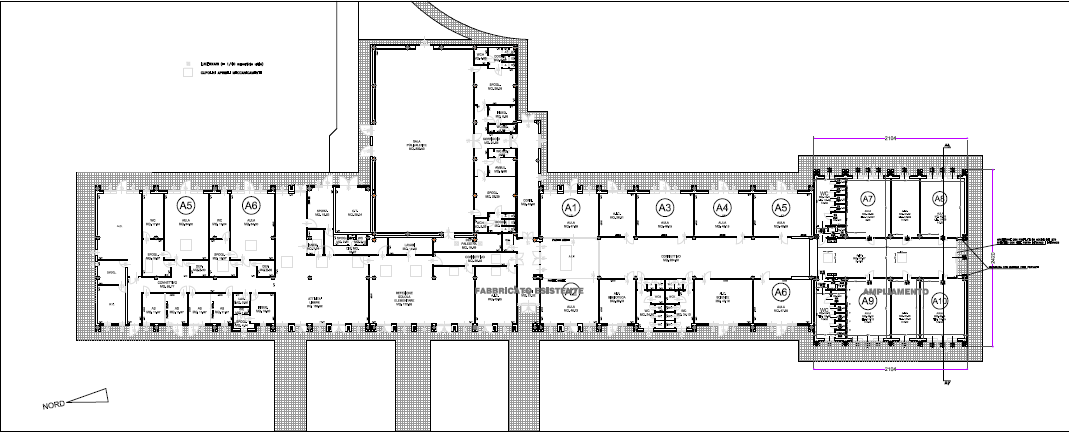 A8 : aula 5^B                       A10 : aula 5^AI COMPORTAMENTI UTILI AD UN RISPARMIO ENERGETICOPer verificare i nostri comportamenti quotidiani a scuola e a casa a favore di un consumo più responsabile , gli alunni si chiedono quali azioni compiono e quali  si possono adottare per diminuire i consumi. Si formano gruppi di lavoro per classe in cui confrontare i propri comportamenti ( 3 gruppi da 5 alunni).Le domande a cui rispondere sono le seguenti e vengono suddivise” a casa” e “a scuola”: COSA FARE PER CONSUMARE MINOR QUANTITATIVO DI LUCE ?COSA FARE PER CONSUMARE MINOR QUANTITATIVO DI ACQUA?COSA FARE PER CONSUMARE MINOR QUANTITATIVO DI CALORE?Dal lavoro emergono questi comportamenti :Risparmio nel consumo di ENERGIA ELETTRICA/LUCERisparmio nel consumo di CALORE / TEMPERATURARisparmio nel consumo di ACQUACOME SI POSSONO CONOSCERE I COMPORTAMENTI DEGLI ALTRI ALUNNI NELL’AMBIENTE SCUOLA?SONO COMPORTAMENTI UTILI?Per verificare se tutti gli alunni della scuola hanno comportamenti a favore di un minor consumo energetico si progetta un questionario- inchiesta da proporre alle singole classe e per singoli alunni secondo questo modello: IL CONSUMO DI ACQUA E LUCE : LE NOSTRE AZIONI QUOTIDIANEIntervistaalle classi della Scuola Statale Primaria " L.Valli"	classe ................................LUCE 1. Quante luci tenete  accese durante il lavoro in classe ?	nessuna            	la metà        	           tutte2. Le tenete accese tutta la mattina ?	sì 	solo la prima parte della mattina 	                           la maggior parte della  mattina3. Quando uscite dalla classe , sia per attività di laboratorio , mensa o al termine della mattina di lavoro ,    lasciate accese le luci ?               sì, sempre                             no, mai           	molte volte sì       	   molte volte no	                       non ci pensiamo	                                c'è un incaricato che ci pensaACQUA  ( per alzata di mani e contare le diverse risposte)1. Quando andate in bagno e vi lavate le mani quali azioni fate ?	apro il rubinetto a forte velocità e mi lavo	apro il rubinetto piano e mi lavo            2. Lasci il rubinetto aperto quando te ne vai dal bagno  ?( per alzata di mani e contare le diverse risposte )	sì , sempre                      	sì, molte volte                    	quasi mai 	no, mai                         	non ci pensoA gruppi di tre gli alunni delle due quinte si recano nelle classi della Scuola e presentano l’indagine e il suo scopo . I bambini più piccoli si dimostrano interessati , ma qualche intervistatore ,al ritorno in classe, si dimostra perplesso sulla sincerità delle risposte di alcuni ( viste le osservazioni fatte nei momenti di intervallo al bagno!).I risultati dell’indagine sono i seguenti e vengono così tabulati nelle diverse classi : il gruppo di 5^A tabula i risultati delle classi della sez. A, il gruppo di 5^B tabula i risultati delle classi della sez. B. Indagine : “IL CONSUMO DI ACQUA E LUCE : LE NOSTRE AZIONI QUOTIDIANE”Risultati finali ( la MODA della Scuola “L.Valli)Album fotografico : “Gli alunni vanno nelle classi ad intervistare”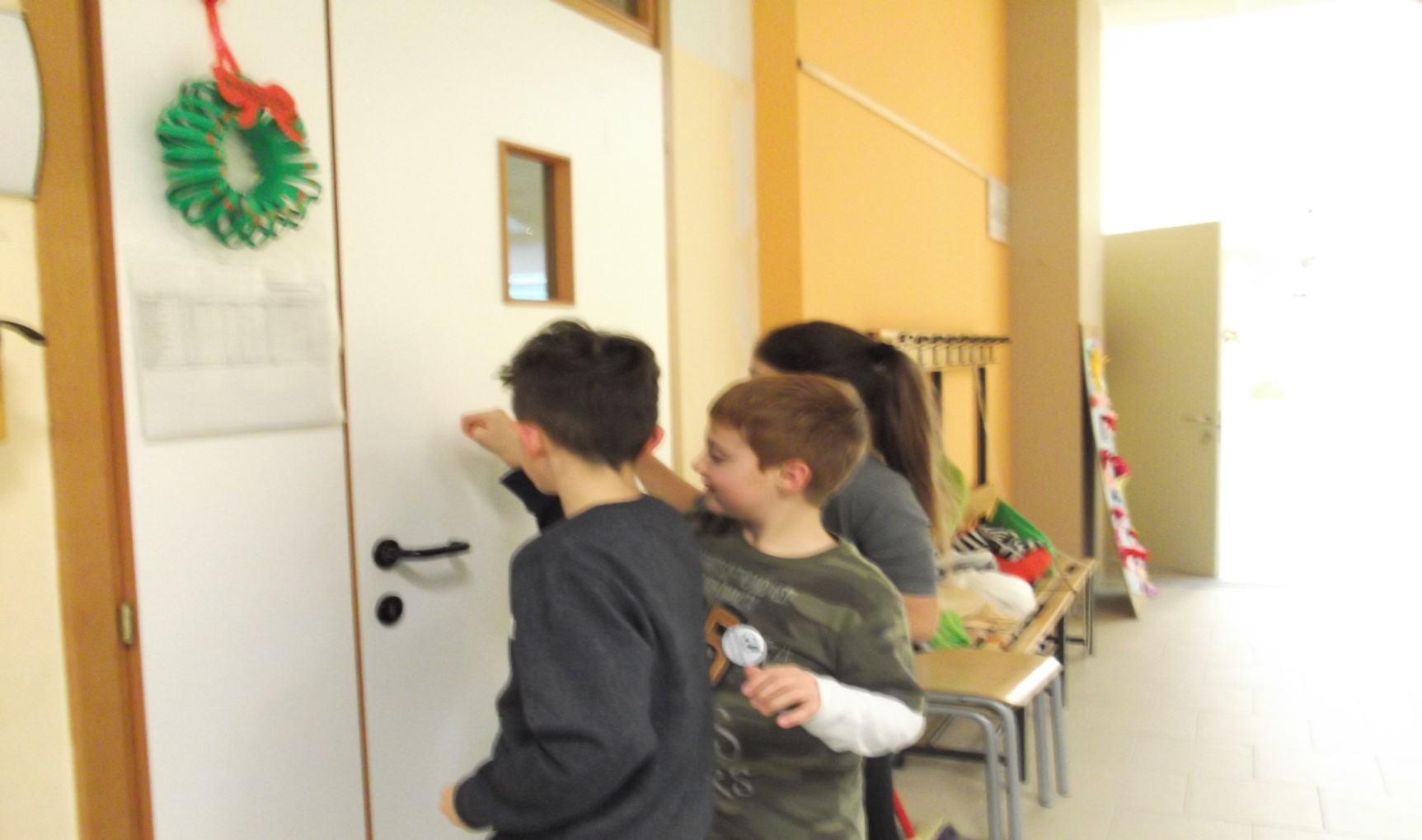 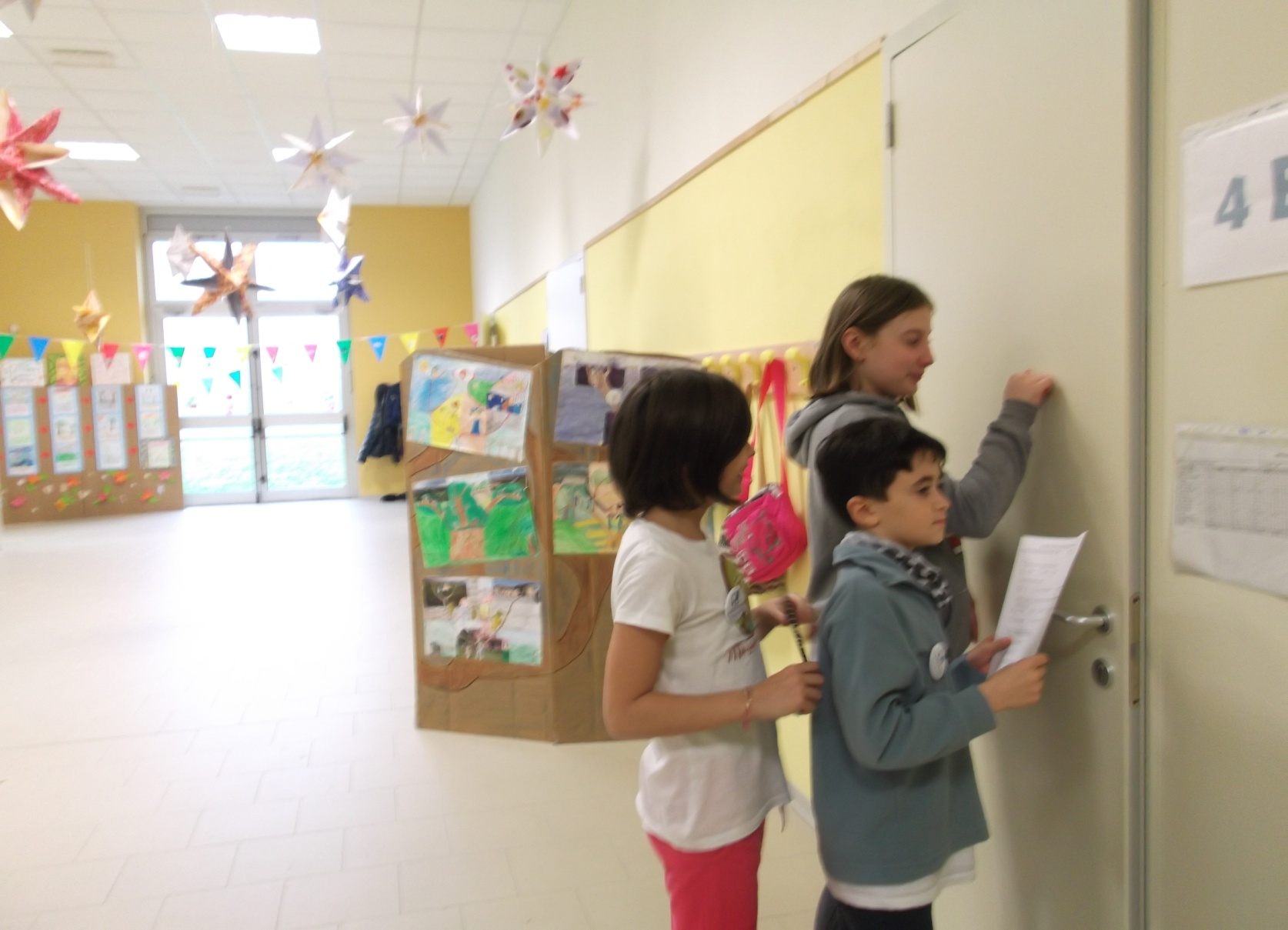 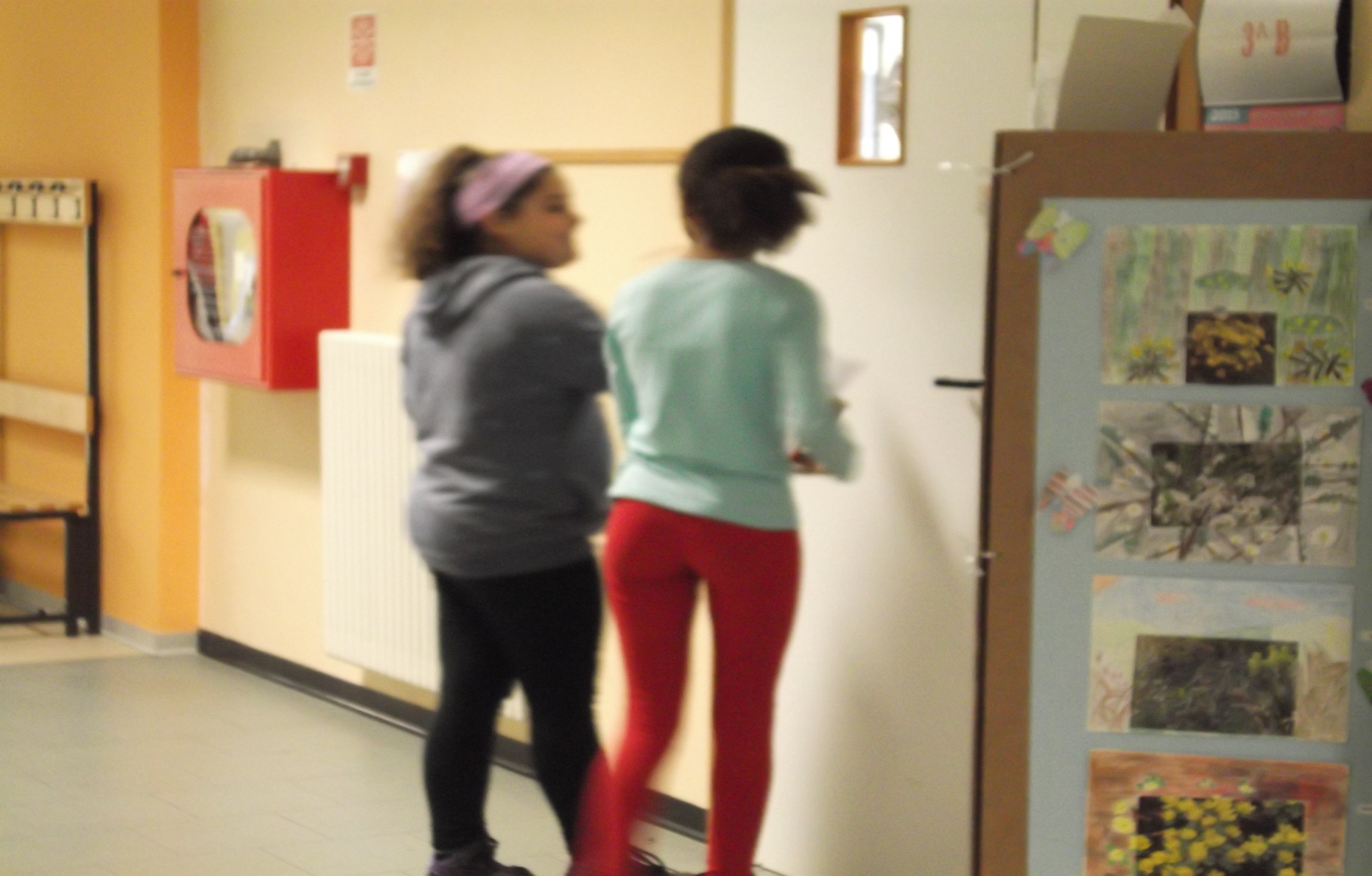 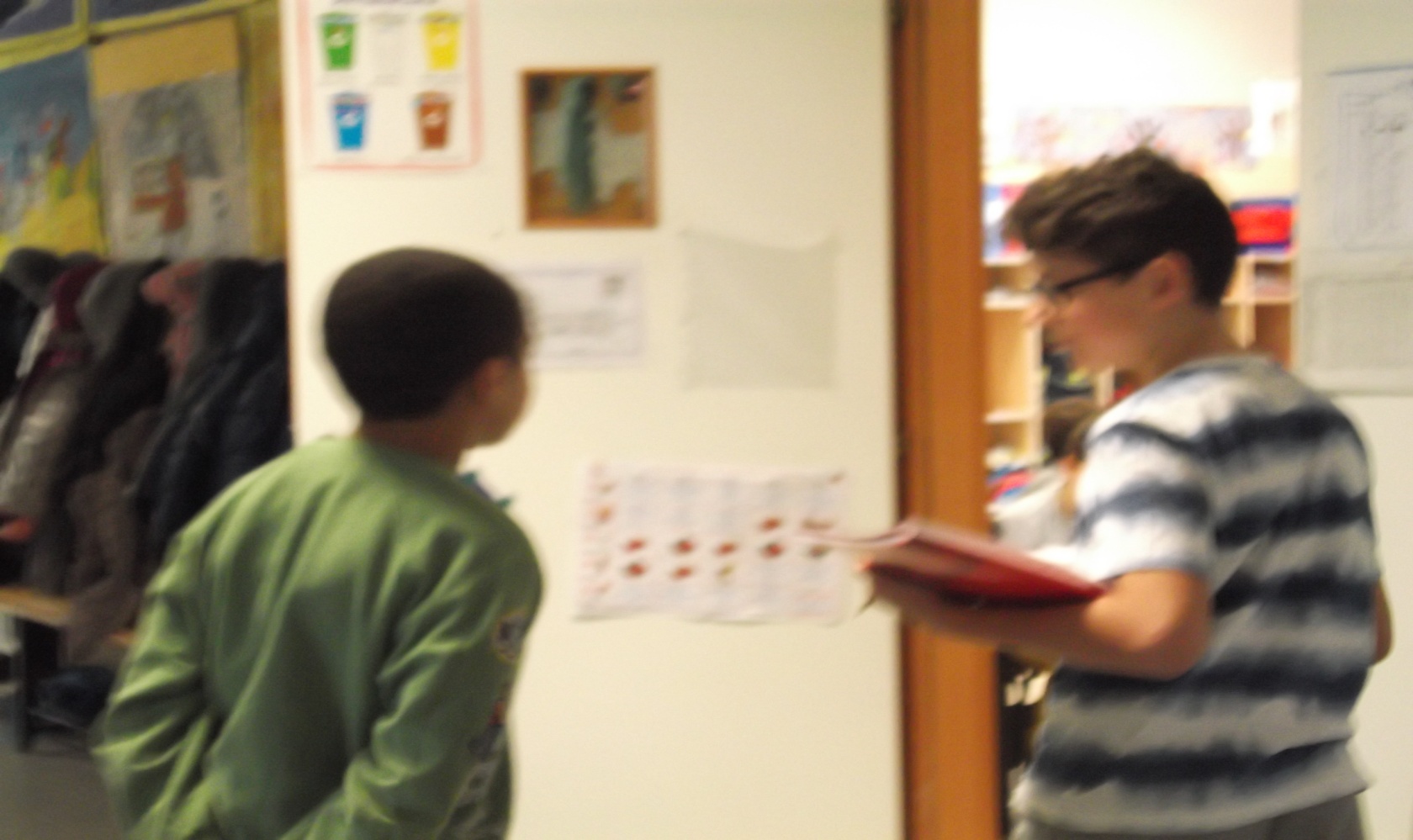 A GRUPPO INTEROQUANTITA’ LUCI ACCESE  ( su 10 classi)                   DURATA LUCI ACCESE ( su 10 classi)                   SPEGNIMENTO LUCI AL TERMINE DELLE LEZIONI ( su 10 classi)PER OGNI ALUNNORUBINETTO DELL’ACQUA IN BAGNO ( su 145 alunni presenti)LASCIO APERTO IL RUBINETTO ( su 146 alunni presenti)Osservazioni SU 10 CLASSI :Luci accese ……………………………………LA MODA E’  “Sono tutte accese”Durata accensione luci ………………….LA MODA E’  “ La maggior parte della mattina”All’uscita l’azione è ………………………  LA MODA E’  “Non spegniamo mai” e “Non ci pensiamo”SU 146 ALUNNI :Intensità dell’apertura del rubinetto …………………..LA MODA E’ “Apro piano e mi lavo”Lasciare aperto il rubinetto………………………………….LA MODA E’ “Non lascio mai aperto il rubinetto”In base ai risultati si decide di intervenire nella Scuola in questo modo: SI POSSONO CORREGGERE DEI COMPORTAMENTI CHE NON AIUTANO AL RISPARMIO ENERGETICO .           1)  PROPOSTA :PREPARIAMO UN CARTELLO CON IL DISEGNO DI UNA “LAMPADINA PARLANTE” CON UN FUMETTO CHE COMUNICA LA REGOLA  “Spegnimi quando esci “ DA APPENDERE VICINO AGLI INTERRUTTORI DI OGNI AULA. AZIONE :- Si prepara un “Concorso “ per le due classi quinte a cui tutti parteciperanno , dove ognuno potrà realizzare  la propria idea                 con un disegno + messaggio ;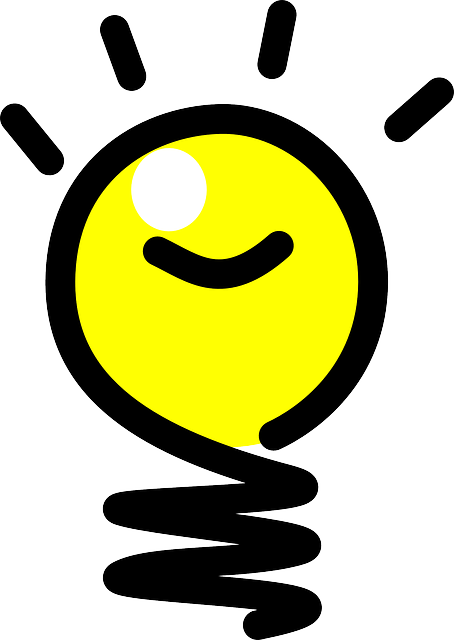 - Verranno scelte ad alzata di mano le 10 idee migliori da appendere nelle aule e il resto dei disegni verranno appesi nei laboratori  (  tutti dovranno impegnarsi perché la maggior parte dei disegni verrà utilizzata).Album immagini : “ Realizzare i disegni con messaggio”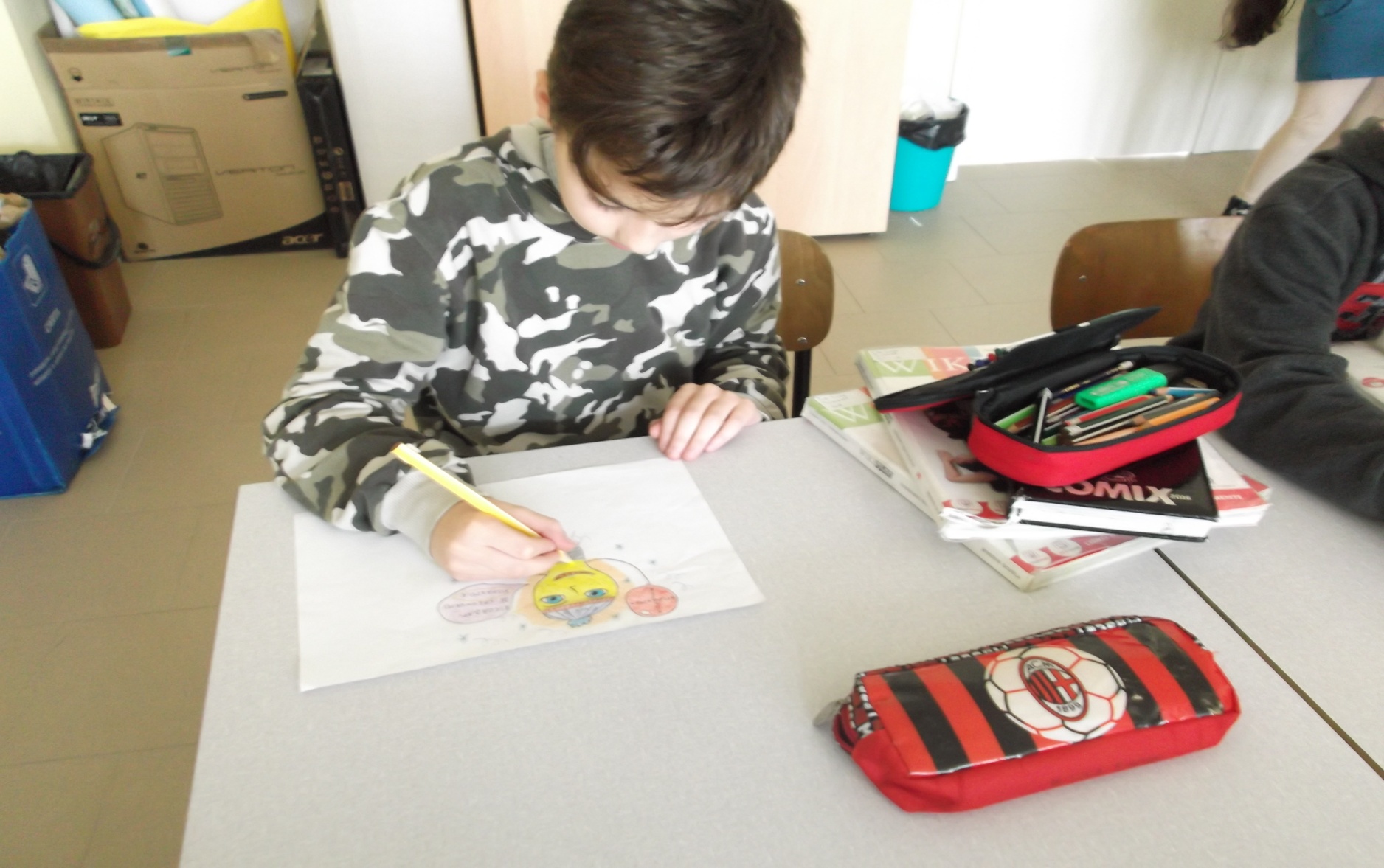 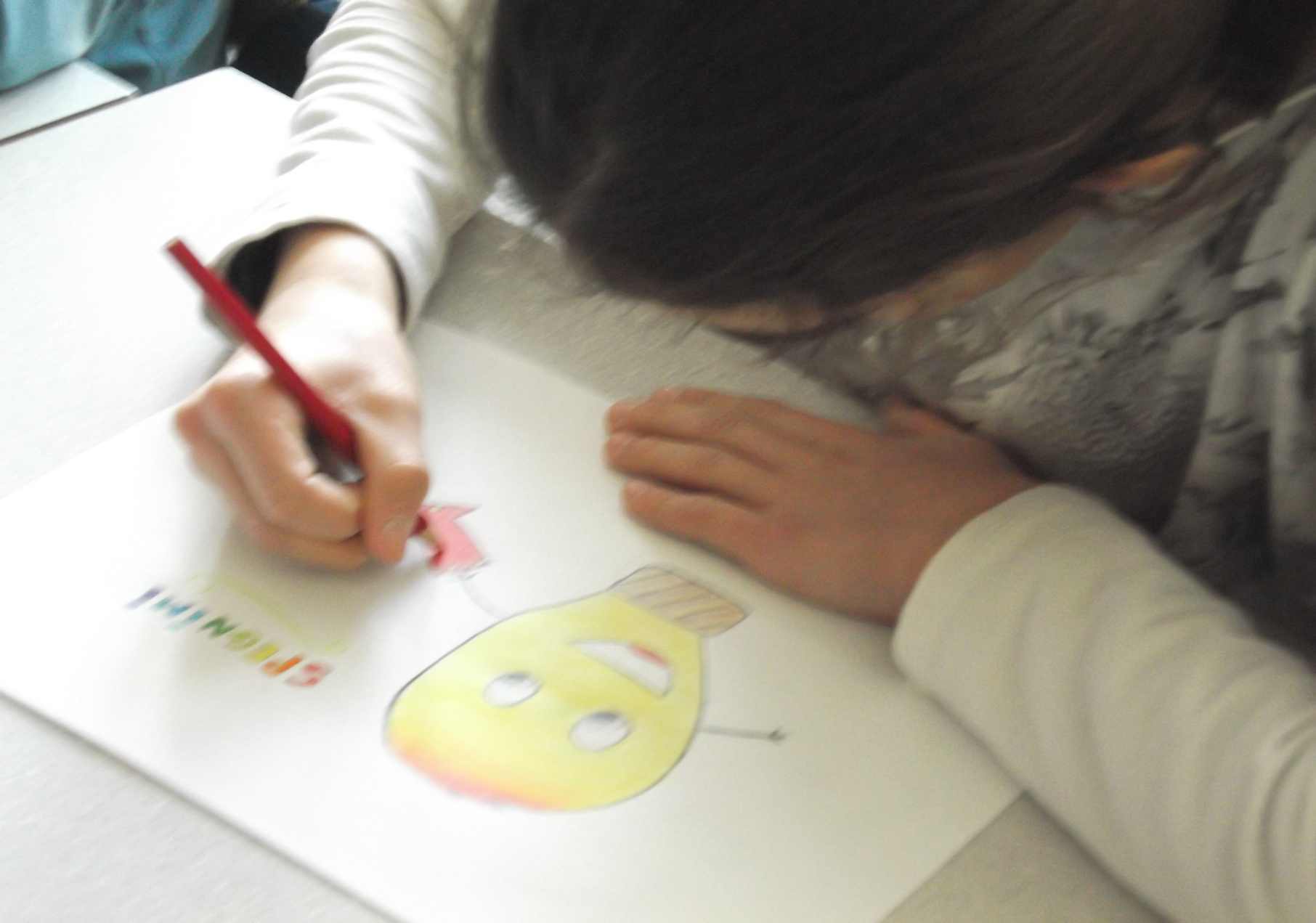 2) AZIONE Portare alle classi il risultato delle indagini ;Fare i complimenti per il comportamento di risparmio , dovuto ad un corretto uso dell’acqua in bagno . In questo modo , anche chi non ha ancora un comportamento adeguato  , si sentirà spronato a migliorare le proprie abitudini “sprecone”!Chiedere se è possibile utilizzare solo metà delle luci nell’aula , almeno nella seconda parte della mattina e specialmente sul lato est dell’edificio scolastico;Donare l’immagine con il messaggio disegnato da attaccare vicino all’interruttore, spiegando l’utilità di questo comportamento per il risparmio energetico di tutta la Scuola ;Preparare cartelloni espositivi che mostrino il nostro metodo di lavoro e le conclusioni a cui siamo pervenuti , per alunni e genitori. Questo lavoro verrà concluso dalle future classi quinte per verificare se i nostri comportamenti avranno portato minori consumi di elettricità per la Scuola,( confronto fra le bollette dei consumi del’a.s. 2015/16 e 2016/17).Classi 5^A e 5^B della Scuola Primaria“L.Valli”        a.s. 2015/16 – 2015/16A SCUOLAA CASASpegnere le luci nelle giornate di sole durante le ore diurne , almeno nella seconda parte della mattina e specialmente nel lato est della scuolaSfruttare la luce del sole e accendere le luci solo al bisognoSpegnere le luci in corridoioControllare eventuali luci accese nelle stanze prima di uscireSpegnere le luci quando si esce dall’aula In estate, di sera,evitare di usare luci elettriche e preferire le candele ( serve anche per attirare meno zanzare!)Spegnere il pc e la lavagna interattiva quando si termina di usarlaUsare lampade a basso consumo energetico , eventualmente sostituire quelle presenti che non lo sonoPer ricaricare batterie usare  piccoli pannelli fotovoltaici o pile ricaricabiliUsare pannelli fotovoltaici per produrre energia elettrica o scaldare l’acqua A SCUOLAA CASAUsare termostati e temporizzatori per il riscaldamentoUtilizzare il camino per riscaldare in autunno e primavera ,mentre d’inverno usarlo per integrare il sistema di riscaldamento esistente, mantenendolo a livelli più bassiUtilizzare stufe a legna o a pallet per riscaldareAccendere l’impianto di riscaldamento solo quando è necessarioA SCUOLAA CASANon lasciare i rubinetti aperti in bagno dopo aver bevuto o essersi lavati le maniUsare acqua non potabile per gli sciacquoni ( è possibile?)Portarsi da casa una bottiglietta di acqua per bere quando è necessarioUtilizzare lo sciacquone a due portate d’acquaNon aprire la valvola dell’acqua del termosifone per giocoFare tesoro dell’acqua di cottura delle verdure, farla raffreddare e usarla per annaffiare pianteNon fare scendere troppa acqua quando ci si lava Per lavare l’auto e annaffiare piante usare solo acqua non potabile , dei pozziNessunaLa metàTutte0classi4classi6classiTutta la mattinaSolo la prima parte della mattinaLa maggior parte della mattina2classi3Classi5ClassiSì ,sempreNo, maiMolte volte sìMolte volte noNon ci pensiamoC’è un incaricato0classi4classi1classi2classi3classi0ClassiApro forte e mi lavoApro piano e mi lavo         18    alunni               137 alunniSì, sempreSì, molte volteQuasi maiNo,maiNon ci penso29 alunni0 alunni3 alunni119 alunni4 alunni